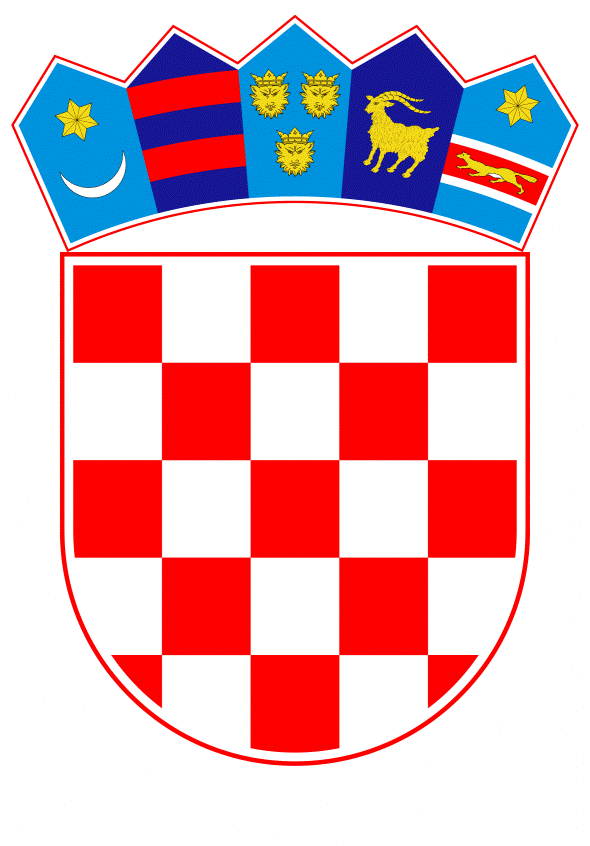 VLADA REPUBLIKE HRVATSKEZagreb, 10. listopada 2019.______________________________________________________________________________________________________________________________________________________________________________________________________________________________	Banski dvori | Trg Sv. Marka 2  | 10000 Zagreb | tel. 01 4569 222 | vlada.gov.hrPRIJEDLOGKlasa:		Urbroj:	Zagreb,					PREDSJEDNIKU HRVATSKOGA SABORAPredmet:	Prijedlog odluke o osnivanju Odbora za Nagradu za promicanje prava djeteta (predlagatelj: Odbor za obitelj, mlade i sport Hrvatskoga sabora) - mišljenje Vlade Veza:	Pismo Hrvatskoga sabora, klase: 021-13/19-06/09, urbroja: 65-19-03, od 28. rujna 2019. godine 		Na temelju članka 122. stavka 2. Poslovnika Hrvatskoga sabora (Narodne novine, br. 81/13, 113/16, 69/17 i 29/18), Vlada Republike Hrvatske o Prijedlogu odluke o osnivanju Odbora za Nagradu za promicanje prava djeteta (predlagatelj: Odbor za obitelj, mlade i sport Hrvatskoga sabora), daje sljedećeM I Š L J E N J E		Vlada Republike Hrvatske nema primjedbi na Prijedlog odluke o osnivanju Odbora za Nagradu za promicanje prava djeteta koji je predsjedniku Hrvatskoga sabora podnio Odbor za obitelj, mlade i sport Hrvatskoga sabora, aktom od 26. rujna 2019. godine.		Za svoje predstavnike, koji će u vezi s iznesenim mišljenjem biti nazočni na sjednicama Hrvatskoga sabora i njegovih radnih tijela, Vlada je odredila izv. prof. dr. sc. Vesnu Bedeković, ministricu za demografiju, obitelj, mlade i socijalnu politiku, Margaretu Mađerić, Mariju Pletikosu i Ivicu Bošnjaka, državne tajnike u Ministarstvu za demografiju, obitelj, mlade i socijalnu politiku, te Nadu Zrinušić i dr. sc. Maju Vučinić-Knežević, pomoćnike ministrice za demografiju, obitelj, mlade i socijalnu politiku.PREDSJEDNIK      mr. sc. Andrej PlenkovićPredlagatelj:Ministarstvo za demografiju, obitelj, mlade i socijalnu politikuPredmet:Prijedlog odluke o osnivanju Odbora za Nagradu za promicanje prava djeteta (predlagatelj: Odbor za obitelj, mlade i sport Hrvatskoga sabora) - davanje mišljenja Hrvatskome saboru